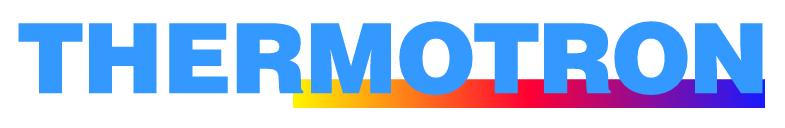 291 Kollen Park Drive · Holland, MI 49423Phone 616-392-1491A Venturedyne, Ltd. CompanyAPPLICATION FOR EMPLOYMENT	DATE:  Venturedyne Ltd. and Venturedyne, Ltd. Companies (referred to as Venturedyne or the Company hereafter) are Equal Opportunity Employers, dedicated to a policy of non-discrimination in employment. WE SUPPORT THE DRUG FREE WORKPLACE ACT OF 1988. IN SUPPORT OF A SAFE AND SECURE WORKPLACE, WE UTILIZE PRE-EMPLOYMENT DRUG SCREENING AS A PART OF THE EMPLOYMENT PROCESS.NAME:				LAST	FIRST	MIDDLEADDRESS: 				STREET	CITY	STATE	ZIPTELEPHONE:    HOME  	CELL Are you presently employed?    Yes     No	What date will you be available? State the specific position for which you are applying? (If you use words such as “any”, “anything”, and “all” or omit this question your application will not be considered.)If hired, could you provide proof of authorization to work in the United States?    Yes     NoWhen completing this section do not disclose information regarding convictions that have been judicially sealed, expunged, eradicated, impounded, or dismissed. Do not disclose information regarding juvenile court convictions or minor traffic violations. A conviction record does not automatically bar you from employment with the Company. All of the job-related circumstances surrounding convictions will be considered.Have you been convicted of a felony (including pleading guilty or no contest)?    Yes     NoHave you been convicted of a misdemeanor (including pleading guilty or no contest)?    Yes     NoAre you currently on probation?    Yes     No
Is there a court order in effect providing personal restrictions on activities or contact
with other people?    Yes     No
Are there any pending matters on which you were arrested?    Yes     NoIf you answered YES to any of the above questions, please explain completely including nature of crime, date, and state of conviction (attach additional paper if necessary):Have you ever been suspended, placed on probation, or terminated, for attendance, tardiness, or work performance? 	  Yes     NoIf YES, please explain (attach additional paper if necessary):  Is there anything which would preclude you from or hinder you in any way from performing the essential functions of the job for which you are applying (with or without accommodation)?    Yes     NoIf YES, please explain:Applying for:    FULL TIME     PART TIME     TEMPORARY     SUMMER     INTERNWhat days can you work:    Mon.     Tue.     Wed.     Thu.     Fri.     Sat.     Sun.What hours are you available to work? If necessary, due to occasional workload and commitments to customers, are you available to work holidays or any of the days you did not check above?    Yes     NoRate of pay expected:  	Per:  	Please explain what your expected amount of pay is based on:Were you ever employed by Venturedyne or the Company?    Yes     NoWhen?         Where? How did you hear about the position? List any friends or relatives working for Venturedyne or the Company:	RELATIONSHIP:  	RELATIONSHIP: LIST ANY SPECIAL EDUCATIONAL HONORS, ACHIEVEMENTS, SPECIAL ACTIVITIES, ATHLETICS, OFFICES HELD, ETC…Note that a detailed work history will be requested on the next page.PLEASE LIST ALL EMPLOYMENT STARTING WITH PRESENT/MOST RECENT EMPLOYER.FOR EVERY EMPLOYER IN YOUR HISTORY, LIST EVERY POSITION HELD AS WELL AS THE DATES, TOTAL COMPENSATION (SPECIFY BASE AND OTHER PAY), SUPERVISOR, AND JOB RESPONSIBILITIES FOR EACH POSITION HELD AT EACH EMPLOYER.(Include military service where applicable.)A RESUME IS NOT SUFFICIENTPresent/Most Recent Employer:  Are you still employed?    Yes     No	      If still employed, may we call this employer?    Yes     NoResponsibilities for each position held (list separately):PLEASE CONTINUE PREVIOUS EMPLOYMENT ON THE NEXT PAGEPREVIOUS EMPLOYMENT – CONTINUED Previous Employer:  Responsibilities for each position held (list separately):PLEASE CONTINUE PREVIOUS EMPLOYMENT ON THE NEXT PAGEPREVIOUS EMPLOYMENT – CONTINUED Previous Employer:  Responsibilities for each position held (list separately):PLEASE CONTINUE PREVIOUS EMPLOYMENT ON THE NEXT PAGEPREVIOUS EMPLOYMENT – CONTINUED Previous Employer:  Responsibilities for each position held (list separately):PLEASE CONTINUE PREVIOUS EMPLOYMENT ON THE NEXT PAGEPREVIOUS EMPLOYMENT – CONTINUED Previous Employer:  Responsibilities for each position held (list separately):PLEASE CONTINUE PREVIOUS EMPLOYMENT ON THE NEXT PAGEPREVIOUS EMPLOYMENT – CONTINUED Previous Employer:  Responsibilities for each position held (list separately):PLEASE CONTINUE PREVIOUS EMPLOYMENT ON THE NEXT PAGEPREVIOUS EMPLOYMENT – CONTINUED Previous Employer:  Responsibilities for each position held (list separately):PLEASE CONTINUE PREVIOUS EMPLOYMENT ON THE NEXT PAGEPREVIOUS EMPLOYMENT – CONTINUED Previous Employer:  Responsibilities for each position held (list separately):ADDITIONAL INDIVIDUAL INFORMATIONStandard application forms are typically rigid and allow you little flexibility to express yourself individually. Yet, the whole point of the procedure focuses on giving you the opportunity to express yourself as the best candidate for the position. Because we want to give you the opportunity to do this, we have gone a step beyond standardization. Completing this section will give you an opportunity to present yourself as a unique individual and perhaps the one most fitted for the position with the Company.Why are you looking for a new position?How many interviews have you had in the last 2 months? What were the results? Why?What did you like most about your last (current) position?What changes would you have made in your last (current) position?Which position in your career have you liked the most? Why?What are the accomplishments in your career? When did these occur?What would you consider to be your major strengths?In what areas would you like to improve?What personal characteristics or experiences do you believe make you particularly qualified for the position you are interested in?What are your future career goals?What interests or activities do you pursue outside of work?Are you willing to relocate now?    Yes     No 		In the future?    Yes     No Are you willing to travel?    Yes     No
How often? Additional comments:NOTE TO APPLICANTS:   Please read each section below and sign the appropriate line at the end of this application to acknowledge your understanding and acceptance of this information:A.	The facts set forth in my application are true and complete. I agree that any omission or misrepresentation in this application or any other materials or information supplied during the employment process may result in refusal of or separation from employment regardless of when and how it is discovered.I understand that Venturedyne conducts criminal history investigations. Failure to accurately and thoroughly disclose a criminal record history will be grounds for disciplinary action, including dismissal, at any time after it is discovered.  A criminal record will not necessarily disqualify me from employment.B.	I hereby authorize Venturedyne to investigate my personal history, to verify or obtain information concerning my employment and education experiences. I understand this may include, but is not limited to, criminal records checks, public court records checks, driving records, summaries and verification of educational records and histories including transcripts and other records, and/or summaries and verification of employment positions held and related duties, military records, last pay rate or salary, work performance, experience, skills, qualifications, compliance with employer or institutional policies, licensing, certification, training, honesty, etc. and I waive any right I may have to have the Company provide a copy of the information they find to me. The information contained in these reports may be obtained by a consumer reporting agency, from private or public records sources including, but not limited to, sources identified by me in my job application, or through interviews or correspondence with my past or present co-workers, neighbors, friends, associates, current or former employers, educational institutions or other acquaintances.C.	I hereby authorize any individuals, employers, companies, bureaus, private or government agencies, schools or institutions to release such information as Venturedyne requests.  This includes my prior employment, performance, and disciplinary records, without any obligation to give me prior notice of any type of such disclosure.  I also authorize Venturedyne to release any information (other than consumer credit report information) requested by any of my prospective or subsequent employers without any obligation to give me notice of any type of such disclosure.  I hereby release Venturedyne and any and all information sources from any liability whatsoever as a result of inquiries and disclosures.I further acknowledge that a telephone facsimile (FAX), photographic copy, electronic or scanned version shall be as valid as the original. I waive any right I may have to have Venturedyne provide a copy of the information they acquire to me.
D.	Should I be employed, I have no objection to signing an employee agreement on confidential information, inventions, and non-competition.E.	I understand that the Company reserves the right to require applicants for employment to take a pre-employment drug and alcohol test and that the Company will consider the results in conjunction with my other qualifications. Further, the Company will require a post-offer employment physical to determine that I am able to do the essential functions of the job.F.	In consideration of my employment, I agree to conform to the rules and regulations of the Company. I understand that employment at the Company is on an at-will basis and that my employment and compensation can be terminated with or without cause, at any time at the option of either the Company or myself.  I understand that no manager or representative of the Company, other than the President, with the approval of the Board of Directors, has any authority to enter into any agreement for employment for any specified period of time, or make any agreement contrary to the foregoing.  Furthermore, I understand and agree that any such agreement entered into by the President will not be enforceable unless it is in writing.  I understand and agree that any employee handbooks or information I may receive, will not constitute an employment contract, but is merely a source of information and guidance of the Company’s current policies and that the Company has the right to amend its policies at any time with or without advance notice.DRIVER’S LICENSE # 					STATE:  SOCIAL SECURITY #  I have carefully read and understand this notice and authorization form and certify that the information on this application is true and accurate, and, by my signature below, I authorize the release of consumer or investigative consumer reports, as defined above, to Venturedyne or the Company (Thermotron) in conjunction with my employment application and during the entire course of my employment.PRINTED FULL NAME: SIGNATURE:  			DATE: OR ELECTRONIC SIGNATUREIf this document is submitted electronically, your typed signature shall have the same legal effect as if made under oath.If this employment application does not contain a signature above, it will not be considered for employment.School Name, City, State
Graduate
(Check One)Number of Years to CompleteEducation
Diploma/Degree
Major or Course of Study
Overall GPAHigh School*
 YES /  NOCollege*
 YES /  NOGraduate School*
 YES /  NOOther*
 YES /  NO* You may be required to supply a transcript for part or all of your schooling.* You may be required to supply a transcript for part or all of your schooling.* You may be required to supply a transcript for part or all of your schooling.* You may be required to supply a transcript for part or all of your schooling.* You may be required to supply a transcript for part or all of your schooling.* You may be required to supply a transcript for part or all of your schooling.WORK REFERENCES
Name and Occupation:Company/ Relationship/ Number of Years
Current Contact Information 
(Company, Address, Etc.)
PhoneWere you in the U.S. Armed Forces?    Yes     NoIf YES, what Branch? Dates of Duty:   From     To Rank at Discharge: List duties in the service including special training: 
What specific skills, qualifications, or other experiences do you possess that would especially suit the position you are applying for? AddressCityStateZipPhoneProduct Line or Description of Business# of Employees at Location NowReason for Leaving or for Considering Leaving# of Employees at Start of EmploymentPosition(s) at This Company

List Each Position Held SeparatelyFrom Date / To Date
Month/Day/Year FormatFrom Date / To Date
Month/Day/Year FormatBegin Salary / End Salary

Specify Base & Other PayBegin Salary / End Salary

Specify Base & Other PaySupervisor(s) / Title

List For Each Position HeldAddressCityStateZipPhoneProduct Line or Description of Business# of Employees at Location at TerminationReason for Leaving# of Employees at Start of EmploymentPosition(s) at This Company

List Each Position Held SeparatelyFrom Date / To Date
Month/Day/Year FormatFrom Date / To Date
Month/Day/Year FormatBegin Salary / End Salary

Specify Base & Other PayBegin Salary / End Salary

Specify Base & Other PaySupervisor(s) / Title

List For Each Position HeldAddressCityStateZipPhoneProduct Line or Description of Business# of Employees at Location at TerminationReason for Leaving# of Employees at Start of EmploymentPosition(s) at This Company

List Each Position Held SeparatelyFrom Date / To Date
Month/Day/Year FormatFrom Date / To Date
Month/Day/Year FormatBegin Salary / End Salary

Specify Base & Other PayBegin Salary / End Salary

Specify Base & Other PaySupervisor(s) / Title

List For Each Position HeldAddressCityStateZipPhoneProduct Line or Description of Business# of Employees at Location at TerminationReason for Leaving# of Employees at Start of EmploymentPosition(s) at This Company

List Each Position Held SeparatelyFrom Date / To Date
Month/Day/Year FormatFrom Date / To Date
Month/Day/Year FormatBegin Salary / End Salary

Specify Base & Other PayBegin Salary / End Salary

Specify Base & Other PaySupervisor(s) / Title

List For Each Position HeldAddressCityStateZipPhoneProduct Line or Description of Business# of Employees at Location at TerminationReason for Leaving# of Employees at Start of EmploymentPosition(s) at This Company

List Each Position Held SeparatelyFrom Date / To Date
Month/Day/Year FormatFrom Date / To Date
Month/Day/Year FormatBegin Salary / End Salary

Specify Base & Other PayBegin Salary / End Salary

Specify Base & Other PaySupervisor(s) / Title

List For Each Position HeldAddressCityStateZipPhoneProduct Line or Description of Business# of Employees at Location at TerminationReason for Leaving# of Employees at Start of EmploymentPosition(s) at This Company

List Each Position Held SeparatelyFrom Date / To Date
Month/Day/Year FormatFrom Date / To Date
Month/Day/Year FormatBegin Salary / End Salary

Specify Base & Other PayBegin Salary / End Salary

Specify Base & Other PaySupervisor(s) / Title

List For Each Position HeldAddressCityStateZipPhoneProduct Line or Description of Business# of Employees at Location at TerminationReason for Leaving# of Employees at Start of EmploymentPosition(s) at This Company

List Each Position Held SeparatelyFrom Date / To Date
Month/Day/Year FormatFrom Date / To Date
Month/Day/Year FormatBegin Salary / End Salary

Specify Base & Other PayBegin Salary / End Salary

Specify Base & Other PaySupervisor(s) / Title

List For Each Position HeldAddressCityStateZipPhoneProduct Line or Description of Business# of Employees at Location at TerminationReason for Leaving# of Employees at Start of EmploymentPosition(s) at This Company

List Each Position Held SeparatelyFrom Date / To Date
Month/Day/Year FormatFrom Date / To Date
Month/Day/Year FormatBegin Salary / End Salary

Specify Base & Other PayBegin Salary / End Salary

Specify Base & Other PaySupervisor(s) / Title

List For Each Position HeldHave you listed all of the employers you have worked for?

 Yes     No  (If NO, please request additional employment history pages.)Do you have other sources of income besides the job you are applying for?    Yes     NoIf YES, list the other sources of income:Have you missed any work during the past 10 years?    Yes     NoIf YES, how much and when? Has there been any time in the last 15 years when you were not employed on a full time, 40 hour week basis?    Yes     NoIf YES, list dates and what you were doing: 